KLASA:008-02/17-01/04URBROJ:2113/03-03-17-1Stubičke Toplice, 17. veljače 2017. godineNa temelju članka 39. stavak 4. Zakona o lokalnoj i područnoj (regionalnoj) samoupravi („Narodne novine“, br. 33/01, 60/01 – vjerodostojno tumačenje, 129/05, 109/07, 36/09, 125/08, 36/09, 150/11, 144/12) i članka 46. st. 2. t. 23. Statuta Općine Stubičke Toplice („Službeni glasnik Krapinsko-zagorske županije“, br. 16/09 i 9/13) obnašatelj dužnosti načelnika – zamjenik načelnika Općine Stubičke Toplice donosiODLUKUI.Utvrđuje se prijedlog Odluke o određivanju službenika za informiranje i zamjenika.II.Sastavni dio ove odluke je tekst prijedloga Odluke o određivanju službenika za informiranje i zamjenika i Obrazloženje.III.Prijedlog se upućuje na usvajanje Općinskom vijeću Općine Stubičke Toplice.o.d. NAČELNIKA – ZAMJENIK NAČELNIKAIvan HrenDOSTAVITI:Općinsko vijeće Općine Stubičke TopliceArhiva, ovdjePRIJEDLOGKLASA:008-02/17-01/04URBROJ:2113/03-03-17-Stubičke Toplice, Na temelju članka 13. st. 1. Zakona o pravu na pristup informacijama („Narodne novine“, br. 25/13, 85/15), članka 11. st.1. Pravilnika o pristupu informacijama u Općini Stubičke Toplice („Službeni glasnik Krapinsko-zagorske županije“, br. 28/14) i članka 25. t. 13. Statuta Općine Stubičke Toplice („Službeni glasnik Krapinsko-zagorske županije“, br. 16/09 i 9/13), Općinsko vijeće Općine Stubičke Toplice na 39. sjednici održanoj dana 22. veljače 2017. godine, donijelo jeODLUKUO ODREĐIVANJU SLUŽBENIKA ZA INFORMIRANJE I ZAMJENIKAČlanak 1.Određuje se LJUBICA BOŽIĆ, dipl.iur., pročelnica Jedinstvenog upravnog odjela Općine Stubičke Toplice službenom osobom mjerodavnom za rješavanje ostvarivanja prava na pristup informacijama (u daljnjem tekstu: službenik za informiranje). Kao zamjenik službenika za informiranje određuje se TAMARA HUIS, mag.iur., viši stručni suradnik za pravne poslove u Jedinstvenom upravnom odjelu Općine Stubičke Toplice.U slučaju odsutnosti službenika za informiranje, zamjenik službenika za informiranje obavlja poslove iz članka 2. ove Odluke.Članak 2.Službenik za informiranje:obavlja poslove redovitog objavljivanja informacija, sukladno unutarnjem ustrojstvu Općine Stubičke Toplice, kao i rješavanja pojedinačnih zahtjeva za pristup informacijama i ponovne uporabe informacija,unapređuje način obrade, razvrstavanja, čuvanja i objavljivanja informacija koje su sadržane u službenim dokumentima koji se odnose na rad Općine Stubičke Toplice,osigurava neophodnu pomoć podnositeljima zahtjeva u vezi s ostvarivanjem prava utvrđenih Zakonom o pravu na pristup informacijama i Pravilniku o pristupu informacijama u Općini Stubičke Toplice,vodi Službeni upisnik o ostvarivanju prava na pristup informacijama i ponovnu uporabu informacija Općine Stubičke TopliceČlanak 3.Ova Odluka stupa na snagu osmog dana od objave u Službenom glasniku Krapinsko-zagorske županije.Stupanjem na snagu ove Odluke prestaje važiti Odluka o određivanju službenika za informiranje („Službeni glasnik Krapinsko-zagorske županije“, br. 28/14).Predsjednik Općinskog vijećaOpćine Stubičke TopliceStjepan SokačObrazloženje uz Prijedlog Odluke o određivanju službenika za informiranjePRAVNA OSNOVA:Člankom 13. st. 1. Zakona o pravu na pristup informacijama („Narodne novine“, br. 25/13, 85/15) propisana je obveza tijela javne vlasti, radi osiguravanja prava na pristup informacijama, donijeti odluku kojom će odrediti posebnu službenu osobu mjerodavnu za rješavanje ostvarivanja prava na pristup informacijama (u daljnjem tekstu: službenik za informiranje).Člankom 11. st. 1. Pravilnika o pristupu informacijama u Općini Stubičke Toplice („Službeni glasnik Krapinsko-zagorske županije“, br. 28/14) određeno je da službenika za informiranje imenuje Općinsko vijeće Općine Stubičke Toplice. Obzirom da je Odlukom o određivanju službenika za informiranje („Službeni glasnik Krapinsko-zagorske županije“, br. 28/14), koju dostavljamo u privitku ovog Obrazloženja, službenikom za informiranje određen Vladimir Bosnar, predlaže se donošenje nove odluke kojom se imenuje novi službenik za informiranje i njegov zamjenik te postojeća odluka o određivanju službenika za informiranje stavlja izvan snage.o.d. NAČELNIKA – ZAMJENIK NAČELNIKAIvan Hren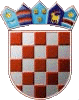 REPUBLIKA HRVATSKAKRAPINSKO-ZAGORSKA ŽUPANIJAOPĆINA STUBIČKE TOPLICENAČELNIK